DANGER INFECTIOUS WASTE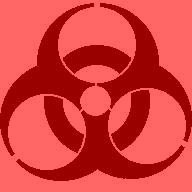 DANGER INFECTIOUS WASTEDANGER INFECTIOUS WASTEDANGER INFECTIOUS WASTEDANGER INFECTIOUS WASTEDANGER INFECTIOUS WASTE